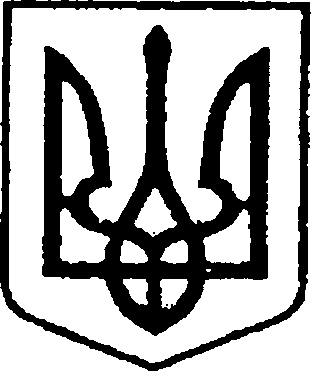 УКРАЇНАЧЕРНІГІВСЬКА ОБЛАСТЬМІСТО НІЖИНМ І С Ь К И Й  Г О Л О В А  Р О З П О Р Я Д Ж Е Н Н Явід 22 червня  2022 р.	                  м. Ніжин				№ 130Про організацію  прийому у Ніжині Посла Франції в Україні п.Етьєна де ПОНСЕНАта представників Посольства Франції в Україні	Відповідно до статей  42, 59, 73  Закону України «Про місцеве самоврядування в Україні», Регламенту виконавчого комітету Ніжинської міської ради Чернігівської області VIIІ скликання, затвердженого рішенням виконавчого комітету Ніжинської  міської ради від 24.12. 2020 р.   № 27-4/2020, листа  Посольства Франції в Україні від 21 червня 2022 року № 2022-0285149,  з метою підтримки України та розвитку українсько - французьких  відносин  задля досягнення перемоги над російським агресором та відновлення територіальної цілісності країни:        1. Затвердити план заходів з організації прийому 23 червня 2022 року   у Ніжині Посла Франції в Україні п.Етьєна де ПОНСЕНА та представників Посольства Франції в Україні (додається).          2. Посадовим особам виконавчих органів Ніжинської міської ради, відповідно до плану заходів, у межах компетенції та чинного законодавства України, взяти  активну участь в  організації та проведенні  заходів  щодо прийому Посла Франції в Україні п.Етьєна де ПОНСЕНА та представників Посольства Франції в Україні	3.  Відділу бухгалтерського обліку апарату виконавчого комітету Ніжинської міської ради (Єфіменко Н. Є.) провести представницькі витрати, пов'язані з прийомом і обслуговуванням  учасників візиту через Міську цільову програму заходів з відзначення державних та професійних свят, ювілейних та святкових дат, відзначення осіб, які зробили вагомий внесок у розвиток Ніжинської  територіальної громади, здійснення представницьких та інших заходів  на  2022 рік. 	4. Відповідальним за організацію прийому призначити  секретаря Ніжинської міської ради Хоменка Ю.Ю. 	5. Відділу з питань організації діяльності Ніжинської міської ради Чернігівської області та її виконавчого комітету (Доля О.В.) забезпечити оприлюднення даного розпорядження на сайті міської ради протягом п’яти робочих днів з дня його підписання.   	6. Контроль за виконанням цього розпорядження покласти на заступника міського голови з питань діяльності виконавчих органів ради Смагу С.С.Міський голова                                                        	  Олександр КОДОЛА                                                                                    Затверджено	   розпорядження міського голови від 22 червня   2022 р. № 130ПЛАН ЗАХОДІВщодо організації   прийому Посла Франції в Україні п.Етьєна де ПОНСЕНА та представників Посольства Франції в Україні23 червня 2022 року10.30 - приїзд делегації до Ніжина10.30-11.00– спілкування з міським головою  Олександром Кодолою.Кава-брейк Приміщення Ніжинської міської ради (адреса: пл. Івана Франка, 1)11.00 -11.30 – Зустріч  з представниками ЗМІ Приміщення Ніжинської міської ради (адреса: пл. Івана Франка, 1)11.30-12.30 – відвідування ЗОШ № 17  та інших соціальних об’єктів, що   були пошкоджені  під час воєнних дій (адреса: вул. Прилуцька, 160, 162, 130) 13.00 –14.00 - обід (кафе «Ле Гранд», вул. Станіслава Прощенка, 1)14.00- 15.00 - оглядова екскурсія центральною частиною міста15.00 – від’їзд делегації ВІЗУЮТЬ:Секретар Ніжинської міської ради			              Юрій ХОМЕНКОЗаступник міського голови                                                   Сергій СМАГАКеруючий справами виконавчогокомітету Ніжинської міської ради			                  Валерій САЛОГУБ		 Начальник відділу юридично-кадровогозабезпечення								 В’ячеслав  ЛЕГА